I am going to Victoria Nursery!This is my classroom: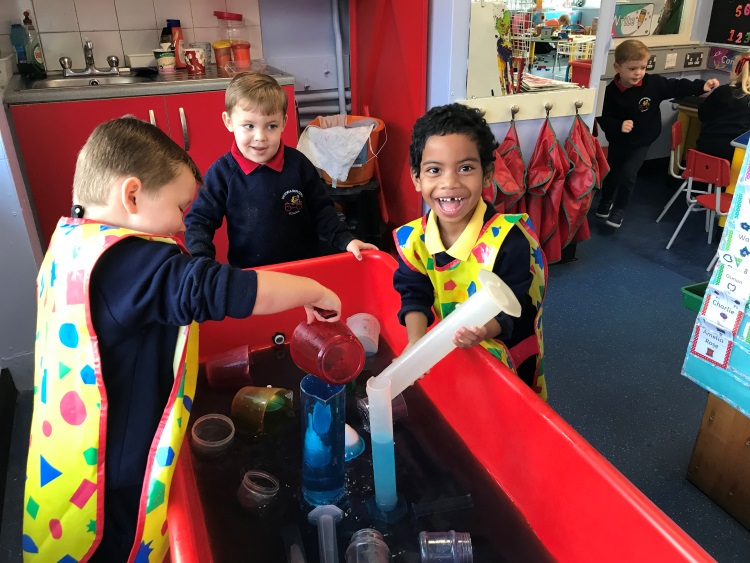 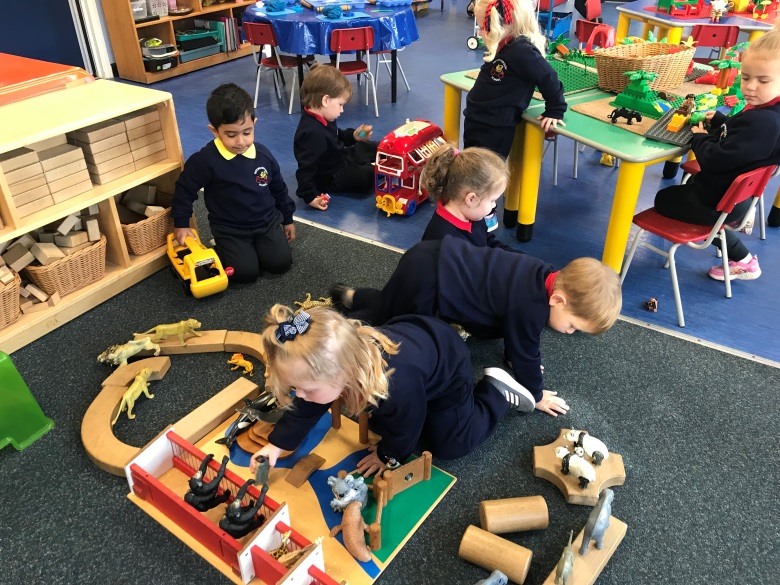 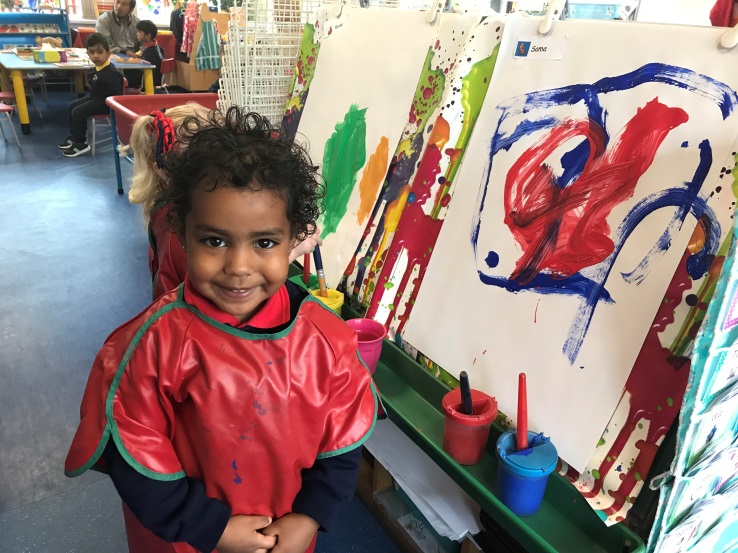 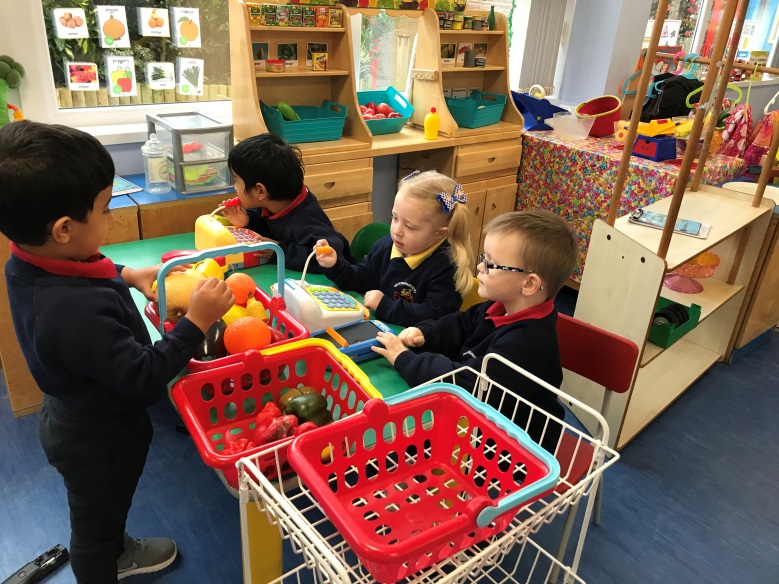 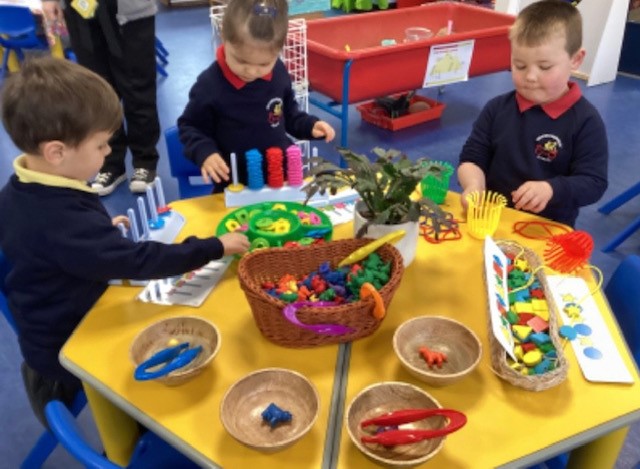 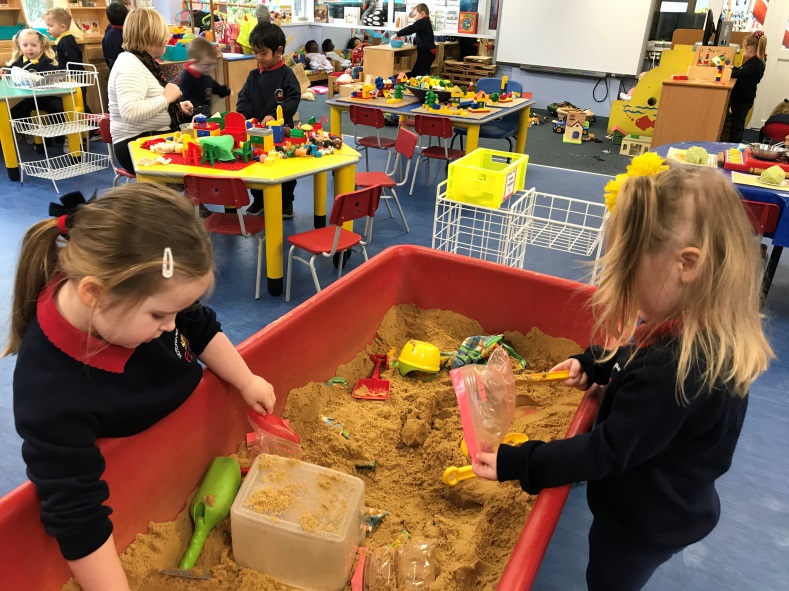 This is our outdoor area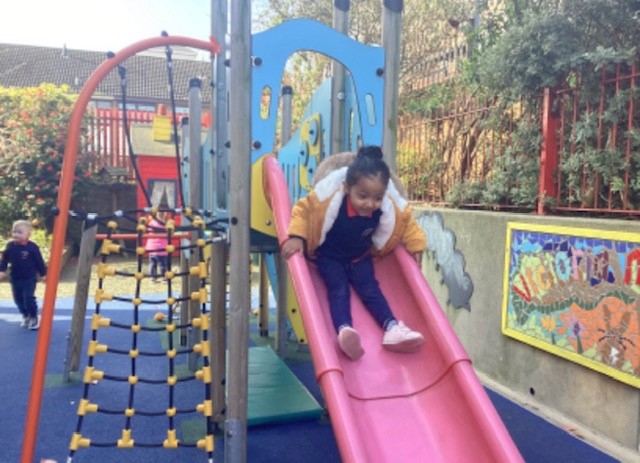 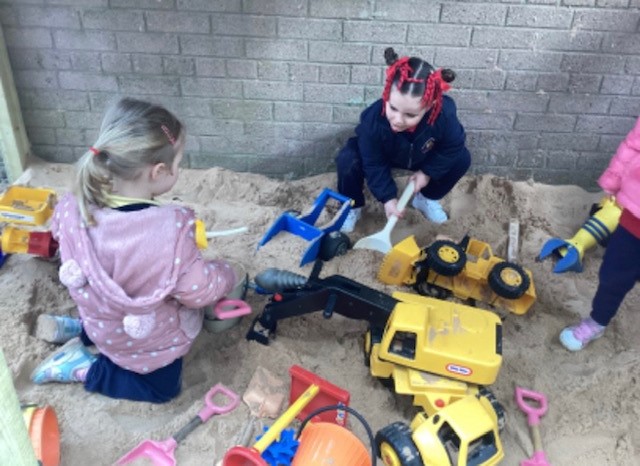 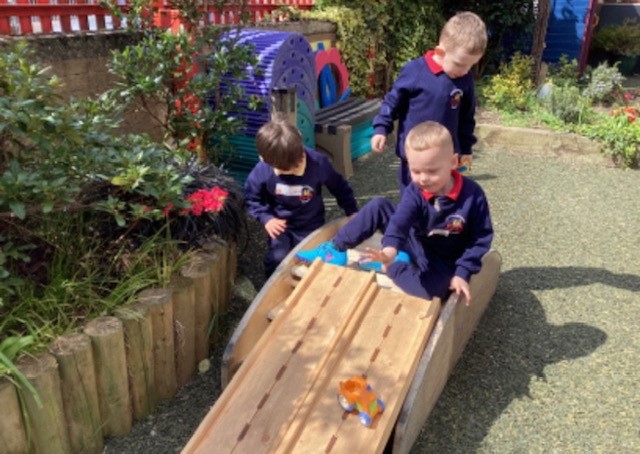 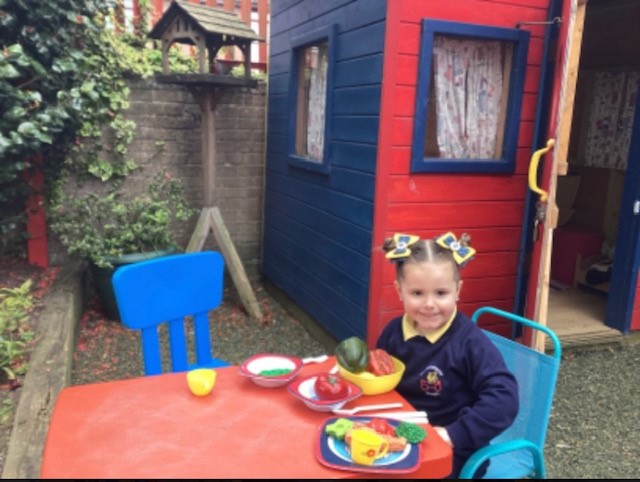 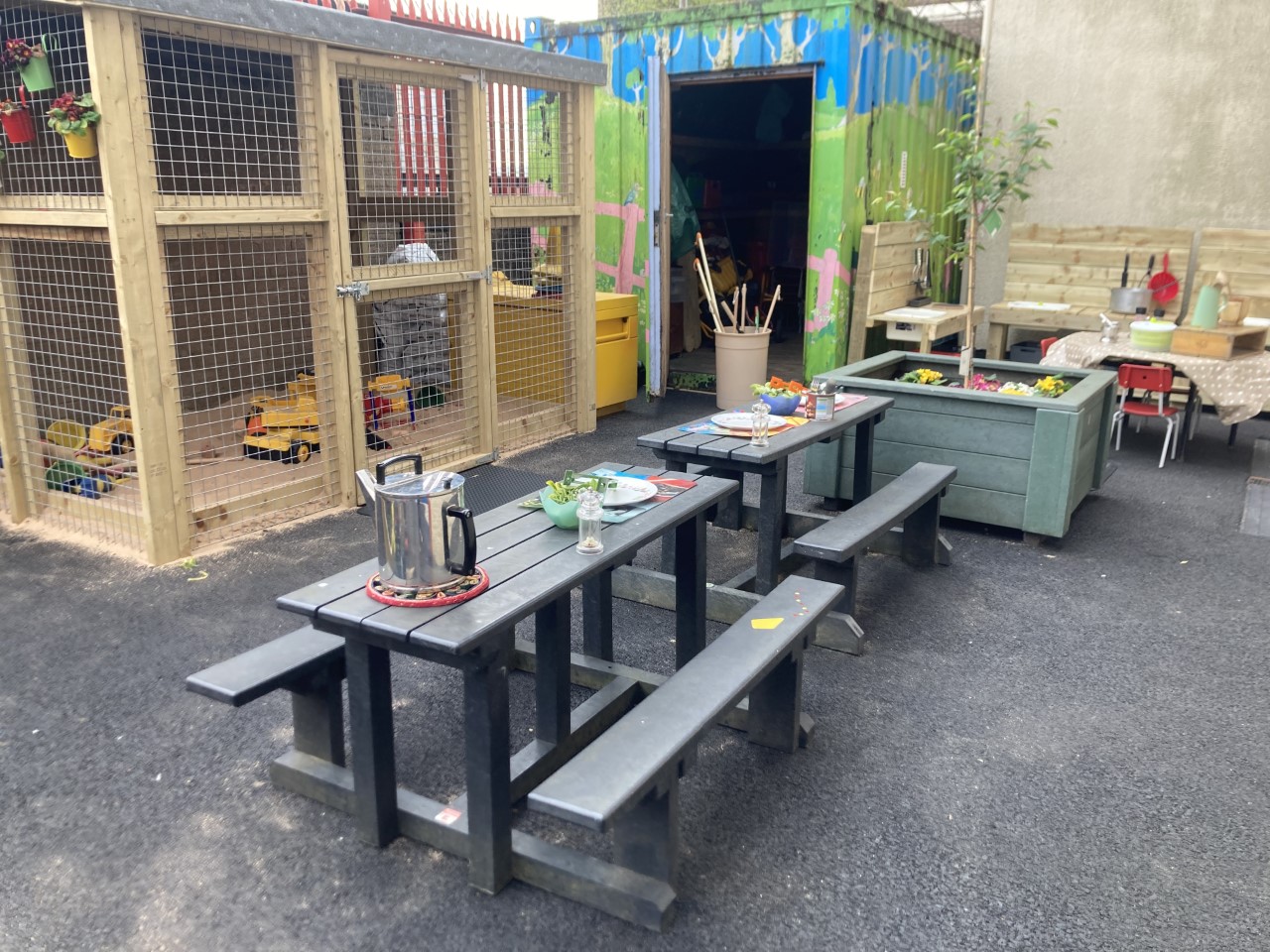 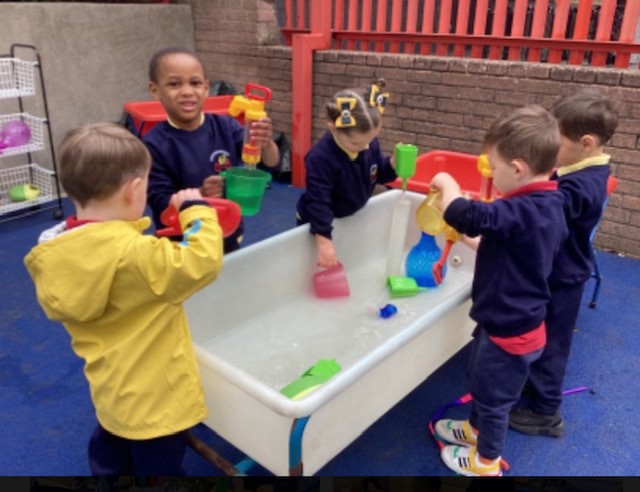 My teachers areMrs McAllister, Ms Stewart, Ms Kelly and Ms Bradley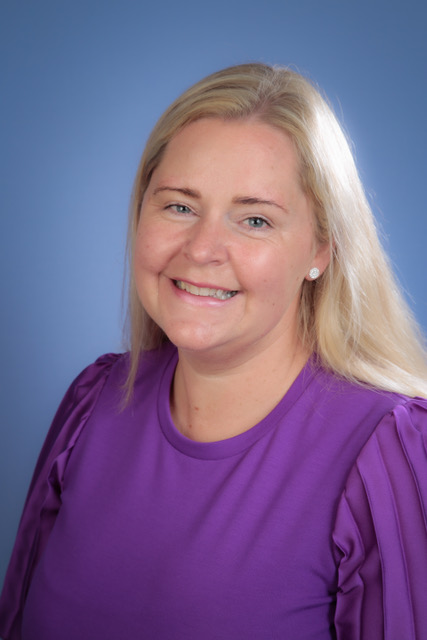 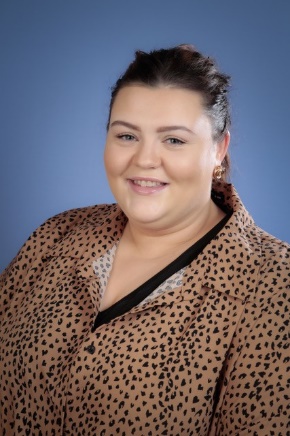 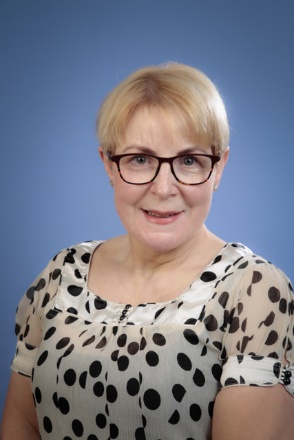 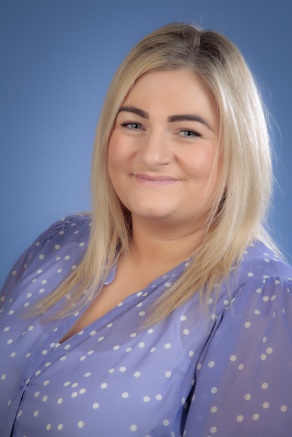 Our school website  is   www.victorianursery.org.ukPlease look at the photos on our website.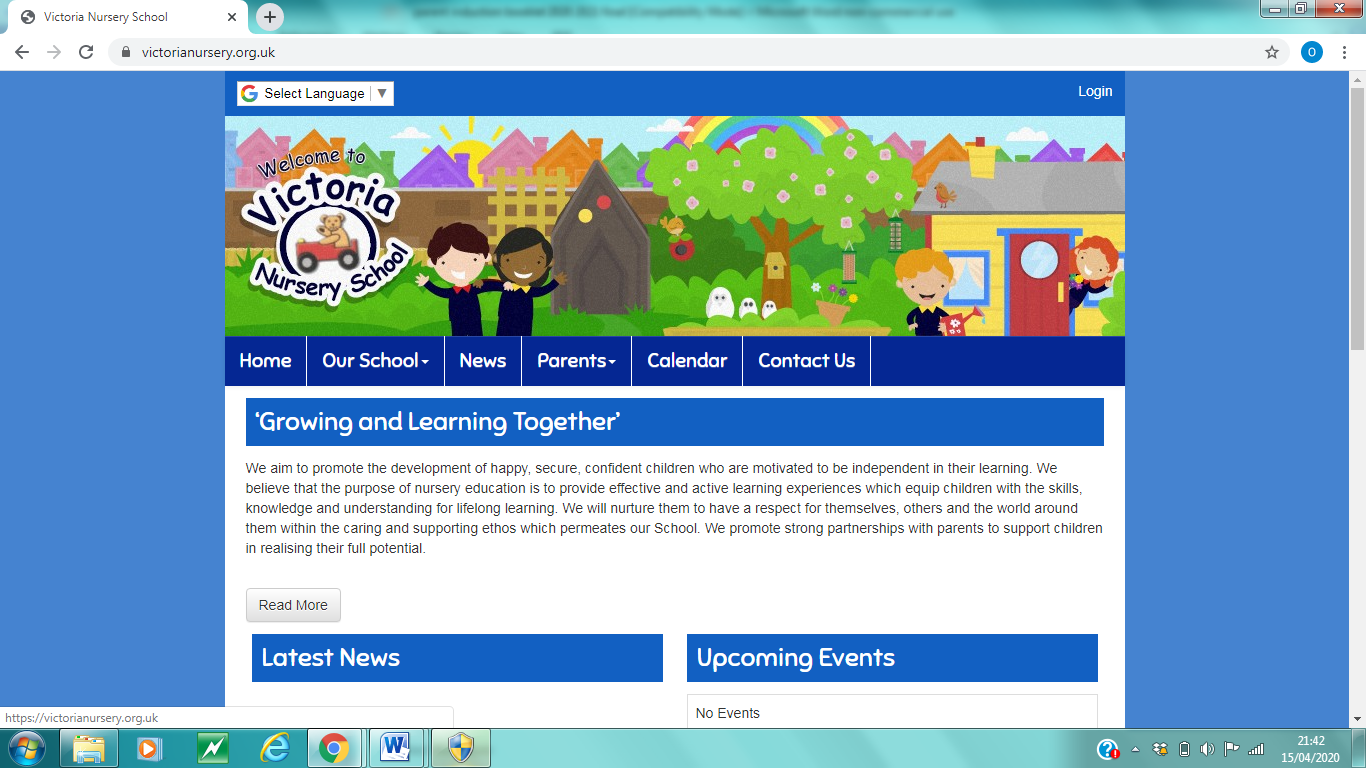 This is my symbol